THE WORLDWIDE FLU EPIDEMIC 2018 PART 1What Is the Real Agenda? How can you stay free of it?Note: This is Part 1. The next article, Part 2, will be entitled “The Satanic Global Agenda of `BIG PHARM’ and the Deaths of 84 Courageous Doctors.”  I will expose “BIG PHARM” for what it is, and report on the not-natural deaths of the now 84 doctors, mostly holistic doctors, who have stood against the lies of the worldwide Pharmaceutical Industry.       The word “pharmakeia” is #5331 in Strong’s Greek Concordance. It means “medicine, drugs, sorcery, magic, witchcraft spells.” From this Greek word we get the English words Pharmacy and Pharmaceuticals. 
          Revelation 9:21: “And they did not repent of their murders, or of their drug-sorceries, or their whoring, or of their thefts.”      Various strains of deadly Flu, like the “Pneumonic Plague” in Madagascar, began in 2017, but they have multiplied and now gone worldwide. If the diseases are not bad enough, the goal of demonized human evil ones is to enslave the world’s people by drugs so that mind-programming and/or killing them will be made easier.     In the 1960s, the LDS phenomenon among the Hippies, and people in general, was an experiment by the CIA! Human beings have been made lab-rats world-over; children, especially, have been used in experiments since the turn of the 20th century. Learn all you can! But, also snuggle deeper into the shelter of our Abba!  From David Hodges’ article: “The Memo Has Triggered Civil War II,” February 6, 2018      “The only things the globalists haven’t done is to bioengineer the flu and start WWIII in order to distract the masses from the release of the memo(s) that implicates so many of them. Correction: The only thing that the globalists have not done is to start World War III”     I like his dry sense of humor! When I read the first sentence, I said “hey man, they bioengineered the flu!” Then I read the second sentence and laughed out loud! I hope you’ve been keeping up with the Globalist panic over the release of the FISA memo. I saw the NBC night news a few days ago, and was angry at their brazen lies, making it appear that the memo was meaningless—no more than a manipulation by Donald Trump to cover his sins.  The Globalists, mostly operating now through the Democratic Party, but not all, are terrified of its release, because this is a Federal research memo that points the finger, and nails their wicked hide.      This, and the next article especially, will expose the propaganda lies of “Big Pharm,” and their globalist agenda, which uses man-created disease pandemics to frighten and control people, to herd people like cattle into taking the vaccines, with the goal to kill as many as possible. Remember the agenda, as carved on the Georgia Guidestones, is to reduce human population down to 500,000,000 and sustain the population at that.      It’s a proven fact that vaccines lower body immunity to other diseases. But, they also lower human spiritual immune systems so that portals/doorways are opened for spiritual killers to attack the body and the mind (soul). 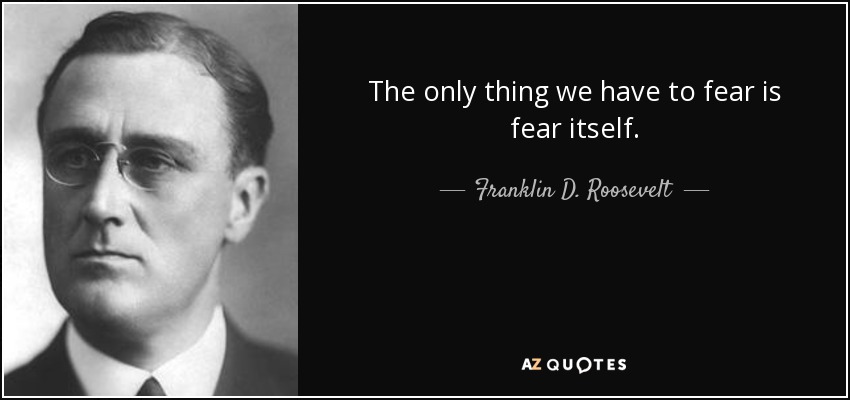      Fear is a door-opener and a calling-card to forces of the dark kingdom to do to us just what we fear. Iyob/Job made a correct observation when he said “For the thing which I greatly feared has come upon me, and that which I was afraid of has come upon me. I was not in safety, neither had I rest…”  Thus the news media, the medical profession, and “Big Pharm.” are united in doing what they do best – create fear.        President Roosevelt was right. Once fear hits, all doors are open for what we fear to happen. Satan knew that Job’s daily sacrificing of animals for the sins of his unholy children was because of his fear of their rebelling against Elohim. Iyob was a righteous man who pleased Yahuwah. The only opening Satan could find was his fear over his children. Thus, knowing this, Satan went to Yahuwah with his plan. Yahuwah allowed Satan to do what they did, but only so that Iyob would be freed from fear, and become the strong man that he really was. Yahuwah’s test of Iyob has to be passed by all of us, for there are areas in each of our lives that are calling cards, open doors, for the enemy to attack. When you hear of fearful things, what is your reaction? Does your spirit rise  up with bold faith, and your mouth proclaim: “NO! In the Name of Yahuwah I rebuke up from entering my house?” Do you stand firm in faith in your proclamation?      Review Mark 11:11-25! Why did Yahushua dry up that fig tree? He demonstrated that bold proclamations spoken from our spirit in strong faith obtains the desired goal. Wimpyness and whining obtain nothing--they have no place in real faith!      Daniel 11:32b: “They that know their Elohim shall be strong and act/do exploits!”  When you’re faced with an attack of the enemy, you must not just stand there and whine “dear Jesus help me” or “dear God help me!”  It’s not time for prayer when a tornado is about to touch down on your rooftop. It is time to proclaim with loud and bold authority: “Get back up there in the clouds – you will not touch my home.” I’ve had this happen – destruction everywhere, but not on my property!  We have authority over what has been given to us!           Is your church or congregation or Bible study group teaching you this in its proper context of the Word? I am not into “name it and claim it” goofyness – but I know my authority in Elohim when I need to use it for His will. This type of knowing who you are and what authority you have is essential for being able to stand in the power of His might against the powerful onslaughts of fallen angels and their offspring.     Abba Yahuwah allows the enemy to test areas in our life to let us know where we are weak, where we are most vulnerable. Unless we pass the same test as Iyob, we will not be able to go any further with Him.  [Refer to: “The Test of Iyob” under the Mikvah of Set-Apartness and Separation] What Abba wants to hear from us is “You are Elohim, I am not.” In a world where people think they are gods, this type of submission and humility is laughable to them, a thing of mockery and scorn. But, once submitted to Yahuwah and Yahushua, we take on a power and authority that the world has not known – not since the days of the Apostles, when political leaders acknowledged that these simple fishermen had “turned the world upside down.”     You don’t have to get any form of flu, pneumonia, or any other life-threatening disease!      Exodus 15:26: “And He said, `IF you diligently obey the voice of Yahuwah your Elohim and do what is right in His eyes, and shall listen to His commands and shall guard all His laws, I shall bring on you none of the diseases I brought on the Egyptians, for I am Yahuwah who heals you.”      The Hebrew puts it this way: “I am Yahuwah who keeps you well.” The expression in Hebrew refers to “perfect healing.” Messiah bore 39 lashes with a whip that contained sharp objects that tore apart His back – by these wounds He purchased our healing.      I Peter 2:23-24 KJV: “Who, when He was reviled, reviled not again. When He suffered, He threatened not, but committed Himself to Him that judges righteously. Who, His own self, bore our sins in His own body on the tree, that we, being dead to sins, should live unto righteousness, by whose stripes (the 39 lashes) we are healed.”        His promise for obedience, Deuteronomy 7:15: “And Yahuwah shall turn away from you all sickness and put on you none of the diseases of Egypt which you have known, but He shall put them on all those who hate you.”     If you fear being out of alignment to the plumb line of Yahuwah, who is our plumb line--whose Word is our plumb line—you need not fear anything that men or devils can do to you (Amos 7:7-8). “The fear of Yahuwah is the beginning of wisdom!” (Psalm 111:10)  “The fear of Yahuwah is to hate evil.” (Proverbs 8:13a)      I hope the human teachers that you trust are teaching you to operate in your rightful authority to overcome the works of the Devil? I John 3:8b: “For this purpose was the Son of Elohim manifested: To destroy the works of the devil.”      Disease is one of the “works of the devil!” Read the four Messianic books and the book of Acts. As Messiah did, and as His apostles did, so we can also do with His authority-backing. John 14:12, KJV: “Truly, truly I say to you: He that believes on Me, the works that I do shall he do also, and greater works than these shall he do because I go to my Father.” This is for you!Healing is not only your right, but your duty to proclaim for yourself and others!         Two good friends, young men, powerful in faith, went into Albania after the nation was freed from slavery to Communism. They went into hospitals, prayed for the sick to be healed, and emptied the hospitals of patients. They handed out Bibles to as many as possible, preaching the Good News, leading many to salvation. People were seen sitting on the streets reading their Bibles.      The book of Acts is not contained within the walls of charismatic or Pentecostal churches. Far from it! Read Acts 8. The people took their authority of Yahushua into the streets of the cities, into the countryside, and miracles flowed like water. I’ve seen it, I’ve participated in it for others; I have had it happen to me--in nations where the people’s faith is child-like and BIG.  My last article was “The Top Two Questions.” The second question is: “Why don’t we see miracles today like they saw in the book of Acts?” It’s because those who ask that question are not out where the miracles are flowing!       He only answers real faith. He can’t answer panic, fear, trauma, whining, crying, or complaining. He answers faith in those who know Him.     OK – sermon over – for now! Let’s briefly look at this man-created, man-sustained pandemic raging worldwide. I remember when the “Pneumonic Plague” started in Madagascar in 2017, then spread to South Africa and the east coast of Africa. Mandi told me how it was frightening South Africans. Of course, these things mutate also, so nailing down a cure is almost impossible. It is the same with all the various malaria strains.         What is happening is that newly created diseases are being aerosol-sprayed from planes (chem.-trails), and, being airborne they can go anywhere.      For many decades, we’ve been sprayed with DNA-changing chemicals and diseases that have weakened our immune systems. This is why we need to take natural immune-system builders. Through our food, air, water, even clothing, chemicals we use in homes and yards, we’ve all been exposed to – well let’s say it – biological warfare!      The goal is the extermination of all human kind, at least to get human-kind down to 500,000,000 or less. Ted Turner says 250-300 million. I remember in the 1970s hearing Ted Turner openly speak of this in an interview. Mother Earth, Gaia, as the propaganda goes, is suffering because us 7.5 billion humans emitting CO2 gasses out of our mouths. You believe that don’t you? DUH – I HOPE NOT! Scientists have proved beyond a doubt that the global warming propaganda is a lying hoax. We’re in a cooling cycle, even our sun is in a cooling cycle. As the Prophet Isaiah said: “Truth has fallen n the streets…” The Prophet Amos put it this way: “They hated the one who reproves in the gate, and they despise the one who speaks the Truth.”      Let’s get practical:  Start now Take 1,000 mg, or more, of Vitamin C every 2 hours. My chiropractor, also a nutrition and holistic doctor, suggests 10,000 mg every few hours. Anyway – flood your system with Vitamin C with Rosehips. Use colloidal silver twice a day in small doses. It’s a natural anti-biotic. There are also many natural antibiotics, like garlic and ginger. Websites like Survival Dan 101 have listed natural antibiotics. Take immune-system boosters like Juice Plus, or Elderberry syrup.      Above all, make sure you’re self-life is dead and your spirit is open only to His life. Apostle Sha’ul/Paul said: “I am nailed to the stake with Messiah, nevertheless I live, yet not I, but Messiah lives in me. And the life that I now live, I live by faith in the Son of Yahuwah, who loves me and gave His life for me.” (Galatians 2:20)     I like the story that brother Henry Gruver told about the maniac-thief who grabbed him on a dark night in London, held a big knife to his throat, and demanded money. Henry told the man that he was already dead, so he really couldn’t do him any harm. The man thought Henry insane, and he fled! Awesome! During his last 50 years Henry has gone into 57 countries, so far, doing prayer-walking, proclaiming the Word, singing, praising, and ministering eternal life to people, as he is led by the Spirit. Oh the joy of the Spirit-filled life!     If your spirit and soul are totally aligned to the will of Yahuwah and are moving in His will, your body will take on new strength and energy and respond with new health. As children of the Creator, we have creating power in our tongue. [Refer to: “It’s in Your Mouth” Mikvah of the Great Adventure]      Silliness like fear, whining, complaining, self-pity, negative emotions, self-centered living, etc., is no more than a man calling his dog. These negatives of darkness open the door for the dogs of hell to attack us. On the other hand, praise, proclamation of His Word, thanks-giving, control of our carnal nature by the fruit of the Spirit: All these close doors to the hellish dogs (impish demons) of Satan. If you are a valuable servant to the Master Yahushua, then He will shield you, also. If you are self-serving--being your own master--how can He help? His hands are tied by lack of faith. (Hebrews 11:6)       You don’t have to get the Flu!  You don’t have to put up anything that the enemy puts on you – via man or devils! There are spiritual ways and natural ways to stay healthy! HOWEVER, let me say this to encourage you: As we walk on our journey of understanding, we walk in a defiled world. We hear the deceit of man’s propaganda, beguiling us to give in and believe what they say. Being set-apart and blameless before the Master opens His ears to us.  ALSO, there is such a thing as natural entropy because we live in time.  We grow old, weaker, and more susceptible to the effects of entropy. Like our mind and emotion (the soul), our bodies are in a cesspool of corruption on this earth. The earth is ruled by the “god of this world,” “the prince of the power of the air.” Fallen man is hooked by the deceitful promises of power and godhood, so they go along with this “god-prince,” who is Satan. Our bodies grow weak with age, and eventually our bodies wear out, like an old car. Yet, through the power of faith and bold proclamation under the authority of Yahuwah, we don’t have to take in what the world’s people take in! We don’t have to die from disease! Neither Moses at 120 nor Aaron at 123 died of disease. King David grew old and died, but not from disease.       If we belong to the Kingdom of Light as children of Light, then the “diseases of Egypt” are not ours!  In this world, we live amongst sin and diseases of all types. Portals are wide open from the dark kingdom who seeks our destruction. But, man has aided their cause greatly. For example, Dementia/Alzheimer’s disease has been traced to chem.-trails, aluminum, and other metals dropped on us, along with poisons. Even dead bees have been found to have died of dementia with high doses of aluminum in their tiny bee-bodies. We just must know what the Word promises to us and to hold onto it.      Suffering and martyrdom at the hands of those who hate our Elohim is promised, especially in our day. But, not disease! Nowhere in the Word does it say that plagues, His judgments on the wicked, are for us!!!       If we get sick, it doesn’t stop His love for us! He sees us through things many times for our own maturity and education. For His servants there is no “it just happened.” But, when the evil humans under Nephilim-demonic control create diseases, invent new ones and bring back old ones, we can boldly proclaim: “NO! I’m not having it!” We can resist what is not from our Abba!       Years ago, I watched David Frost interviewing Billy Graham. Graham had fallen and broken his leg, and it was still in a cast. Frost was teasing, but asked: Do you think God caused you to break your leg to slow you down so you’ll rest? Graham smiled and said something like “yes I think He did; I need to slow down and rest.” The Spirit of Yahuwah rose up within me and said angrily: “That man does not know Me.” Later, I found out how totally real His statement was!         Many things are being done to us that most people are not even aware of – like DNA changes from chem.-trail aerosol spraying, tampered with food, air, and water. We live in a world where dark and hidden rulers want all fully human beings dead. There are actually think tanks that create ways of killing large areas of humans at once, like the Bilderberger Group and the Club of Rome.      The use of disease is one of their biggest “ideas.” We know that places like Fort Detrick, Maryland, created AIDS and that Ebola was the creation of a CIA scientist. Many flu strains are created in laboratories, some on military bases, and some in universities like Texas A. & M.  Dear ones, it’s called BIOLOGICAL WARFARE! The evil ones, the supernatural ones and their lackeys, are at war with the human race!       Diseases are tested on small areas of human population. The Russians for decades have used the Ukraine and Eastern European nations to test their man-created biological diseases. I found out about Texas A. & M. when I lived in Fort Worth, Texas.       We’ve known for a long time that the DPT vaccines, like those we were given as children, contain the poison Mercury. We have learned how deadly the vaccines given to children can be, initiating awful conditions in their brains, like Autism, and killing them too. We know that many vaccines using live viruses have been a growing norm. Now we learn that vaccines are being created with cells from living aborted babies.     But, this flu vaccine is actually aiding the deaths of people, and, as always, especially children and the elderly. The Globalist agenda, even openly stated by the pope, includes “population reduction,” targeting those who cannot labor—i.e. little children and the elderly – who are called “useless eaters.” This is the mind-set of Communism, Fascism/Nazism, and Feudalism, as well as Satanism.        Know this, that when the news hypes a pandemic, a “plague,” an “epidemic,” they are also spreading the disease of fear! Once fear comes, getting the disease is easy. Fear propaganda is to get you to go to a doctor or a pharmacy and get vaccinated.       I come from a medical family on my mother’s side.  My aunt Ahnnie, a hospital R.N. most of her life, the first one to hold me upon my exiting the womb, said that the nurses called the flu shots “old people killers.”      Another lie comes from their labeling all pneumonic diseases as the “FLU.”  It has been found that a great number of people are not dying from flu, “Influenza,” but from a strong strain of Pneumonia. At age 5, I had severe pneumonia. I still remember how my lungs felt – like bricks were inside them. Most elderly people just can’t handle this type of attack and ward it off. But, with the Pope announcing that we need a population reduction, it’s all sanitized. Did you ever watch the movie “Soylent Green?” The use of aborted babies in vaccines and other products unbeknownst to us, makes that movie more real – the food wafers - “Soylent Green is people.”            Yes, biological warfare against humanity! If you are a servant of Yahuwah – you have every right to boldly proclaim: “NO! I’m not having it in the Name of Yahuwah and Yahushua.” My life has been dedicated to teaching His people how to close the doors!  I have tried hard to teach people how to be warriors!        Did you know that Adolf Hitler as a vegetarian, a health-nut? He greatly feared cancer. He commissioned a Jewish doctor to find a cure for cancer in the 1930s. The doctor found the cure! It’s so simple! It is promoted today by holistic doctors. Why is it that holistic doctors tell their patients what medical doctors won’t?        “BIG Pharm.” is the powerful world-encompassing drug industry headquartered in America that interlocks with the American Medical Association (AMA). And who took over our American Medical Association to continue their experiments on the American people that they began in places like Auschwitz? Yes--Operation Paperclip and the Nazi scientist (1945 to present-day).  “Big Pharm.” promotes medicines and vaccines, radiation, chemo-therapy, and other horrors that are killing people, while those in the know won’t fall for the fear-tactics of so many medical doctors. Notice the propaganda against the “anti-vaxxers.” Yet, it is proven that children who have had no vaccines are much healthier than children who have their hideous regiment of them from birth.       Even The Center for Disease Control (CDC) has been caught creating diseases, then programming the pubic into fearing getting their diseases, encouraging all to take the often-deadly vaccine. Some vaccines with live viruses even inflict a worse disease. At best they break down our natural immune system. Refer to: “The Zika Hoax and the Disease of Fear, Mikvah of Present Reality. The Zika scare is still in the news with its lies about birth defects, etc.      The real enemy is BIG PHARM! And the doctors they program… I eat my meals sitting on a couch in a living room. In front of me over by the fireplace is a TV.  TV holds almost zero interest to me, but it is in front of me when I raise my head to chew my food. Every night, before, during and after the NBC Nightly News, the advertisements are filled with new drug ads, and NONE OF THEM ARE TESTED by the FDA (Food and Drug Administration). There are at least 160 of these drugs on the market, and every couple of months one or two new ones are added. If you see them, you’ll know how absolutely ludicrous their advertisements are. All the drugs have exotic names. They are for all types of anomalies in our body that have been produced by the various input from our man-created destroyers, afflictions our ancestors never heard of.  And, by their ads, they promise to make our lives wonderful. The ads are like a mini-movie, showing actors happily running, skiing, laughing, and playing with their children. And to be so happy all you have to do is take this little pill, or a little shot.    Most of the ad is devoted to telling the awful, even deadly, side effects of the drug. But, few hear that because it is drowned out by all the fun that’s going on, and the music accompanying it. LUDICROUS!       It is a fact that over 60% of Americans are hooked on prescription drugs. Jeremiah 17:5-10 begins: “Cursed is the man who trust in man and makes flesh his arm, and whose heart turns away from Yahuwah.” The world’s people have no concept of the healing power of Elohim for those who love Them. The sad thing is that most believers are no different than the world’s people. They go along with what is the norm for the world’s people. Rule: If something or someone produces fear, you know it is NOT from Abba. Get alone with Him and ask Him what you should do. He keeps us in peace!     Years ago, when my last two children were children, I went into a local store to shop. I saw where cold medicine was on sale. Every Fall and every Spring they got sick with colds. So, wow – a sale! I reached out to grab some cold medicine, and I heard the voice of the Spirit say clearly: “You buy it; you get it.” I jerked my hand back. I stood there and said to Him, “Do You mean that if I buy this cold medicine my children will get sick, and if I don’t You will keep them healthy?” He let me know, “YES!” I didn’t buy any. They never got sick with colds until their adult years. I prayed for them for all sorts of things, and neither of them went to a doctor until they were pregnant with their first babies.       Faith is a strange thing; it contains a hidden power! Often it’s not fear that opens the doors, but just our carnal human reasoning – what we’ve been programmed by the world to accept as normal. Few know how to walk in faith because of dependency on man, not just for healing, but for everything. Soon, our world will change drastically, and all our comforts and security will be gone.  I think it best to learn how to receive now from our loving Abba!       “Flu vaccine BOMBSHELL: 630% more “aerosolized flu virus particles” emitted by people who received flu shots… flu vaccines actually SPREAD the flu” - Tuesday, January 30, 2018 by Mike Adams of Natural News         “A bombshell new scientific study published in the Proceedings of the National Academy of Sciences (PNAS) finds that people who receive flu shots emit 630% more flu virus particles into the air, compared to non-vaccinated individuals. In effect, this finding documents evidence that flu vaccines spread the flu, and that so-called `herd immunity’ is a medical hoax, because `the herd’ is actually transformed into carriers and spreaders of influenza…These results reveal the shocking truth about flu vaccines that few have dared utter, for fear of being branded `anti-vaxxers’: Flu vaccines spread the flu!”  [Thank you brother Mike!]        One of my daughters stopped vaccinating her children when Abigail was a baby. Abby is now 7. She’s had about 3 short-lived colds in her life, nothing more. If you’ve been studying how babies are injected with vaccines within 30 minutes outside the womb, and have 80-some vaccines injected into them during school years, you’ll see that this is about experimentation and killing.       “Newly emerged superbug, hyper-resistant and hypervirulent Klebsiella pneumoniae discovered” by Press Release, September 2, 2017     “Newly emerged superbug, hyper-resistant and hypervirulent Klebsiella pneumonia discovered. It is a mutated to highly virulent klebsiella, which is not a VIRUS, but a Bacteria.” Steve Quayle asks: “COULD THIS FLU BE A MUTATED BACTERIA?”     … “Hong Kong Polytechnic University (PolyU) discovered a newly emerged superbug, hyper-resistant and hypervirulent Klebsiella pneumoniae, which may cause untreatable and fatal infections in relatively healthy individuals and will pose enormous threat to human health…The study involved five patients who underwent surgical operation for multiple-trauma. All of them were later infected in the intensive care unit (ICU) and developed severe pneumonia, and eventually died of septicaemia and multiple organ failure. The causative agent of these five patients was found to be a carbapenem-resistant K. pneumoniae (CRKP) strain, a type of previously-defined superbug. These superbug strains could further evolve to become ST11 CR-HvKP through acquisition of the hypervirulence plasmids. The ST11 CR-HvKP strains do not only infect lungs and cause pneumonia, but also invade the bloodstream and other internal organs. Due to its hypervirulence and phenotypic resistance to commonly used antibiotics, ST11 CR-HvKP strains may cause untreatable and fatal infections in relatively healthy individuals with normal immunity. ST11 CR-HvKP strains possess a mucoid outer layer, which enables them to stick to various materials, such as the surface of medical devices and tubing as well as other surfaces in the ICU… Two studies conducted in Hong Kong have shown that mortality rate due to K. pneumoniae-mediated bloodstream infections was high, reaching 20% and 32% respectively.”      “The Flu is Going Pandemic! Worldwide epidemic diseases! END TIME PLAGUES? February 5, 2018, Before Its News (good article) - They tell about a new Scarlet Fever outbreak and more outbreaks of various diseases worldwide. “Plagues?”       We read about the incredible increase of radiation leaking from Fukushima, destroying all of our oceans, and creating radiation-related diseases. Our air, our atmosphere has become highly toxic and dangerous. Are you stocked up on surgical mask-type nose and mouth covers? Chemical warfare!         Ezekiel 14:19-23: “…`Or, if I send pestilence into that land and I shall pour out My wrath on it in blood, to cut off from it man and beast, even though Noah, Daniel, and Iyob/Job were in it, as I live, declares the Master Yahushua, they would deliver neither son or daughter. They would deliver their own lives by their righteousness.’  For thus says the Master Yahuwah, `How much more it shall be when I send My four evil judgments on Jerusalem: the sword, famine, evil beasts and pestilence, to cut off man and beast from it. But, see, there shall be left in it a remnant who are brought out, both sons and daughters…’       Please read the following Scriptures. Yahuwah sends pestilence, plagues of disease, as part of His judgment: Exodus 9:3; Leviticus 26:25; Deuteronomy 28:21; II Samuel 24:15; II Chronicles 7:13-14; Psalm 91:3, 6; Jeremiah 14:12, 21 7, 9 24 10 28:8 and 29:17-19; Ezekiel 5:11ff; Matthew 24:7; and Luke 21:11.       ***We are not appointed to Yahuwah’s wrath but to His salvation! So, plagues are not for His children! If you are set-apart from this world, you don’t have to receive the Judgment-plagues on this world! (I Thessalonians 5:9-10!)     III John 1:2, 4, the Apostle Yochanan wrote: “BELOVED, I pray that you do well in every way, and be in health, even as your life does well!...I have no greater joy than to hear of my children walking in truth.”  Shalom, in His love, Yedidah – February 8, 2018   